ResistenciaLa vida es más grandey el sueño mejor.Peleas más allá de tu útero fértil.Empuñas la esperanza conFuerzas ancestralesVences el odio y la cobardíaCon el sueño de la Tierra Sin Malesincendias corazones, mentes y riñonesPlantas el futuro Madre, Mujer, Maestra...ResistenciaLuis Enrique Alves Pinto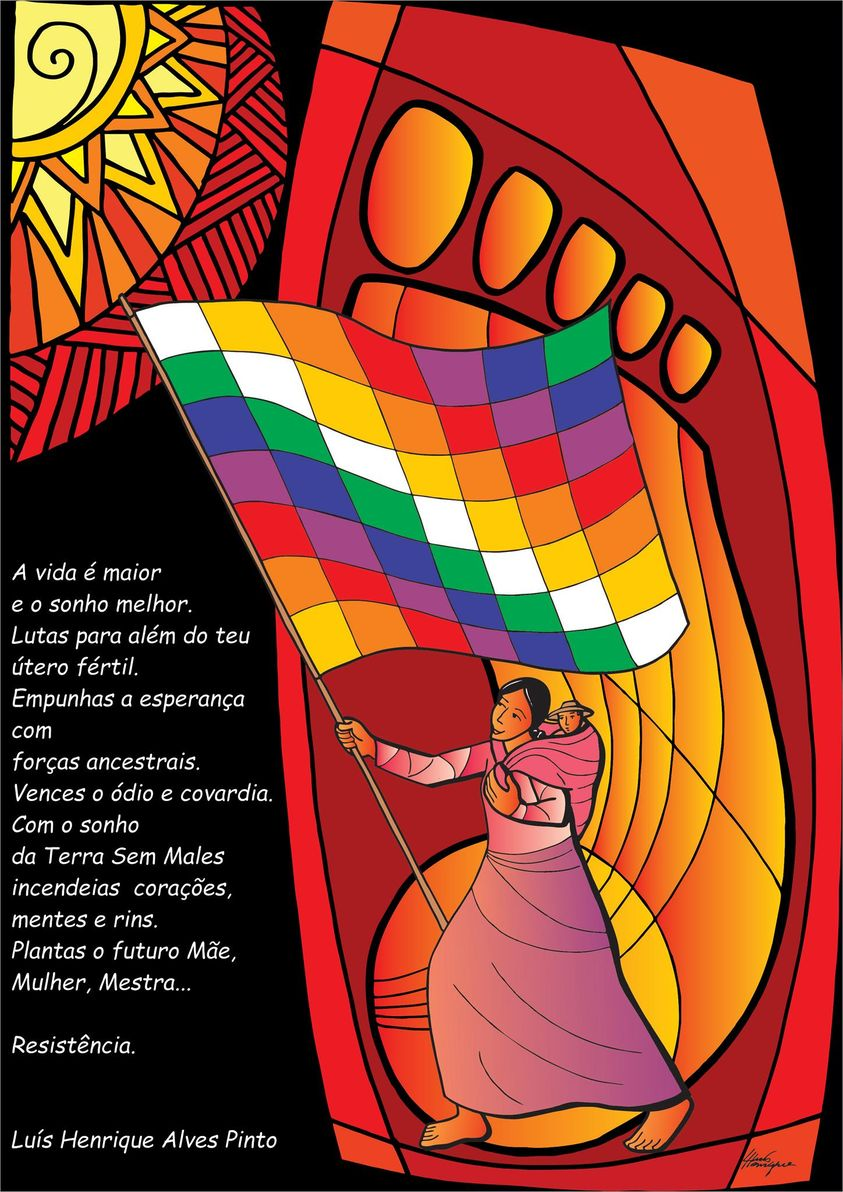 